В соответствии с частью 5 статьи 17 Федерального закона от 05.04.2013 № 44-ФЗ «О контрактной системе в сфере закупок товаров, работ, услуг для обеспечения государственных и муниципальных нужд», учитывая требования к формированию, утверждению и ведению планов закупок товаров, работ, услуг для обеспечения нужд субъекта Российской Федерации и муниципальных нужд, утвержденные постановлением Правительства Российской Федерации от 21.11.2013 № 1043, руководствуясь Уставом г. Зеленогорска,ПОСТАНОВЛЯЮ:	1. Утвердить Положение о порядке формирования, утверждения и ведения планов закупок товаров, работ, услуг для обеспечения муниципальных нужд согласно приложению к настоящему постановлению.2. Признать утратившими силу следующие постановления Администрации ЗАТО г. Зеленогорска:- от 22.12.2014 № 404-п «Об утверждении Положения о порядке формирования, утверждения и ведения планов закупок товаров, работ, услуг для обеспечения муниципальных нужд»;- от 13.07.2015 № 172-п «О внесении изменений в постановление Администрации ЗАТО г. Зеленогорска от 22.12.2014 № 404-п «Об утверждении Положения о порядке формирования, утверждения и ведения планов закупок товаров, работ, услуг для обеспечения муниципальных нужд».3. Главному бухгалтеру Администрации ЗАТО г. Зеленогорска разместить настоящее постановление в единой информационной системе в сфере закупок в течение 3 календарных дней со дня вступления в силу настоящего постановления.4. Настоящее постановление вступает в силу в день, следующий за днем его опубликования в газете «Панорама», и распространяется на правоотношения, возникшие с 01.01.2017.5. Контроль за выполнением настоящего постановления возложить на заместителя главы Администрации ЗАТО г. Зеленогорска по экономике и финансам.Глава Администрации ЗАТО г. Зеленогорска							А.Я. ЭйдемиллерПриложение к постановлениюАдминистрации ЗАТО г. Зеленогорскаот 04.10.2017 № 224-пПоложениео порядке формирования, утверждения и ведения планов закупок товаров, работ, услуг для обеспечения муниципальных нужд1. Общие положения	1.1. Положение о порядке формирования, утверждения и ведения планов закупок товаров, работ, услуг для обеспечения муниципальных нужд (далее – Положение) устанавливает порядок формирования, утверждения и ведения планов закупок товаров, работ, услуг для обеспечения муниципальных нужд г. Зеленогорска (далее - планы закупок). 1.2. Используемые в Положении понятия применяются в том значении, в котором они используются в Федеральном законе от 05.04.2013 № 44-ФЗ «О контрактной системе в сфере закупок товаров, работ, услуг для обеспечения государственных и муниципальных нужд» (далее – Закон о контрактной системе).2. Порядок формирования, утверждения и ведения планов закупок2.1. Планы закупок формируются на срок, соответствующий сроку действия решения Совета депутатов ЗАТО г. Зеленогорска о местном бюджете.2.2. Планы закупок утверждаются в течение 10 рабочих дней:1) муниципальными заказчиками, действующими от имени муниципального образования г. Зеленогорск (далее – муниципальные заказчики), после доведения до соответствующего муниципального заказчика объема прав в денежном выражении на принятие и (или) исполнение обязательств в соответствии с бюджетным законодательством Российской Федерации;2) бюджетными учреждениями, созданными муниципальным образованием г. Зеленогорск (далее – муниципальные бюджетные учреждения), за исключением закупок, осуществляемых в соответствии с частями 2 и 6 статьи 15 Закона о контрактной системе, после утверждения планов финансово-хозяйственной деятельности;3) муниципальными унитарными предприятиями, за исключением закупок, осуществляемых в соответствии с частями 2.1 и 6 статьи 15 Закона о контрактной системе, со дня утверждения планов финансово-хозяйственной деятельности;4) автономными учреждениями, созданными муниципальным образованием г. Зеленогорск (далее – муниципальные автономные учреждения), в случае, предусмотренном частью 4 статьи 15 Закона о контрактной системе, после заключения соглашений о предоставлении субсидий на осуществление капитальных вложений в объекты капитального строительства муниципальной собственности или приобретение объектов недвижимого имущества в муниципальную собственность (далее - субсидии). При этом в план закупок включаются только закупки, которые планируется осуществлять за счет субсидий;5) муниципальными бюджетными учреждениями, муниципальными автономными учреждениями, муниципальными унитарными предприятиями, осуществляющими закупки в рамках переданных им органами местного самоуправления полномочий муниципального заказчика по заключению и исполнению от имени муниципального образования г. Зеленогорск муниципальных контрактов от лица указанных органов, в случаях, предусмотренных частью 6 статьи 15 Закона о контрактной системе, со дня доведения на соответствующий лицевой счет по переданным полномочиям объема прав в денежном выражении на принятие и (или) исполнение обязательств в соответствии с бюджетным законодательством Российской Федерации.2.3. Утвержденные планы закупок подлежат размещению в единой информационной системе в сфере закупок в течение 3 рабочих дней со дня утверждения или изменения таких планов закупок, за исключением сведений, составляющих государственную тайну.2.4. Планы закупок формируются лицами, указанными в пункте 2.2 Положения, на очередной финансовый год и плановый период (очередной финансовый год) не позднее 1 октября текущего года с учетом следующих положений:1) муниципальные заказчики, указанные в подпункте 1 пункта 2.2 Положения, в сроки, установленные главными распорядителями средств местного бюджета, в ведении которых они находятся, но не позднее сроков, установленных в абзаце первом настоящего пункта:формируют планы закупок исходя из целей осуществления закупок, определенных с учетом положений статьи 13 Закона о контрактной системе, и представляют их главным распорядителям средств местного бюджета в установленные ими сроки для формирования на их основании в соответствии с бюджетным законодательством Российской Федерации обоснований бюджетных ассигнований на осуществление закупок;корректируют по согласованию с главными распорядителями средств местного бюджета планы закупок в процессе составления проекта решения Совета депутатов ЗАТО г. Зеленогорска о местном бюджете;уточняют сформированные планы закупок, после их уточнения и доведения до муниципального заказчика объема прав в денежном выражении на принятие и (или) исполнение обязательств в соответствии с бюджетным законодательством Российской Федерации утверждают в сроки, установленные пунктом 2.2 Положения, сформированные планы закупок и уведомляют об этом главного распорядителя средств местного бюджета;2) муниципальные бюджетные учреждения, указанные в подпункте 2 пункта 2.2 Положения, в сроки, установленные органами, осуществляющими функции и полномочия их учредителя, но не позднее сроков, установленных в абзаце первом настоящего пункта:формируют планы закупок при планировании в соответствии с законодательством Российской Федерации их финансово-хозяйственной деятельности;корректируют по согласованию с органами, осуществляющими функции и полномочия их учредителя, планы закупок в процессе составления проекта решения Совета депутатов ЗАТО г. Зеленогорска о местном бюджете;уточняют планы закупок, после их уточнения и утверждения планов финансово-хозяйственной деятельности утверждают в сроки, установленные пунктом 2.2 Положения, сформированные планы закупок и уведомляют об этом орган, осуществляющий функции и полномочия их учредителя;3) муниципальные унитарные предприятия, указанные в подпункте 3 пункта 2.2 Положения:формируют планы закупок при планировании в соответствии с законодательством Российской Федерации их финансово-хозяйственной деятельности и представляют их в Администрацию ЗАТО г. Зеленогорска в срок до 10 октября текущего года;уточняют планы закупок, после их уточнения и утверждения плана (программы) финансово-хозяйственной деятельности предприятия утверждают в сроки, установленные пунктом 2.2 Положения, планы закупок;4) муниципальные автономные учреждения, указанные в подпункте 4 пункта 2.2 Положения:формируют планы закупок в сроки, установленные главными распорядителями средств местного бюджета, после принятия решений (согласования проектов решений) о предоставлении субсидий;уточняют планы закупок, после их уточнения и заключения соглашений о предоставлении субсидий утверждают планы закупок в сроки, установленные пунктом 2.2 Положения;5) муниципальные бюджетные учреждения, муниципальные автономные учреждения, муниципальные унитарные предприятия, указанные в подпункте 5 пункта 2.2 Положения:формируют планы закупок в сроки, установленные главными распорядителями средств местного бюджета, но не позднее сроков, установленных в абзаце первом настоящего пункта, после принятия решений (согласования проектов решений) о подготовке и реализации бюджетных инвестиций в объекты капитального строительства муниципальной собственности или приобретении объектов недвижимого имущества в муниципальную собственность;уточняют планы закупок, после их уточнения и доведения на соответствующий лицевой счет по переданным полномочиям объема прав в денежном выражении на принятие и (или) исполнение обязательств в соответствии с бюджетным законодательством Российской Федерации утверждают в сроки, установленные пунктом 2.2 Положения.2.5. План закупок на очередной финансовый год и плановый период разрабатывается путем изменения параметров очередного года и первого года планового периода утвержденного плана закупок и добавления к ним параметров 2-го года планового периода.2.6. В планы закупок муниципальных заказчиков в соответствии с бюджетным законодательством Российской Федерации, а также в планы закупок юридических лиц, указанных в подпунктах 2, 3 и 4 пункта 2.2 Положения, включается информация о закупках, осуществление которых планируется по истечении планового периода. В этом случае информация вносится в планы закупок на весь срок планируемых закупок с учетом особенностей, установленных настоящим Положением.2.7. Юридические лица, указанные в пункте 2.2 Положения, ведут планы закупок в соответствии с Законом о контрактной системе и Положением. 2.9. Основаниями для внесения изменений в утвержденные планы закупок в соответствии с Законом о контрактной системе и Положением являются:1) приведение планов закупок в соответствие с утвержденными изменениями целей осуществления закупок, определенных с учетом положений статьи 13 Закона о контрактной системе и установленных в соответствии со статьей 19 Закона о контрактной системе требований к закупаемым товарам, работам, услугам (в том числе предельной цены товаров, работ, услуг) и нормативных затрат на обеспечение функций муниципальных органов и подведомственных им казенных учреждений;2) приведение планов закупок в соответствие с решениями Совета депутатов ЗАТО г. Зеленогорска о внесении изменений в решение Совета депутатов ЗАТО г. Зеленогорска о местном бюджете на текущий финансовый год и плановый период;3) реализация федеральных законов, решений, поручений, указаний Президента Российской Федерации, решений, поручений Правительства Российской Федерации, законов Красноярского края, решений, поручений высших исполнительных органов государственной власти Красноярского края, муниципальных правовых актов г. Зеленогорска, которые приняты после утверждения планов закупок и не приводят к изменению объема бюджетных ассигнований, утвержденных решением Совета депутатов ЗАТО г. Зеленогорска о местном бюджете;4) реализация решения, принятого муниципальным заказчиком или юридическим лицом по итогам обязательного общественного обсуждения закупок;5) использование в соответствии с законодательством Российской Федерации экономии, полученной при осуществлении закупок;6) выдача предписания органами контроля, определенными статьей 99 Закона о контрактной системе, в том числе об аннулировании процедуры определения поставщиков (подрядчиков, исполнителей);7) возникновения обстоятельств, предвидеть которые на дату утверждения плана закупок было невозможно.2.10. В план закупок включается информация о закупках, извещение об осуществлении которых планируется разместить либо приглашение принять участие в определении поставщика (подрядчика, исполнителя) которых планируется направить в установленных Законом о контрактной системе случаях в очередном финансовом году и (или) плановом периоде, а также информация о закупках у единственного поставщика (подрядчика, исполнителя), контракты с которым планируются к заключению в течение указанного периода.2.11. Формирование, утверждение и ведение планов закупок юридическими лицами, указанными в подпункте 5 пункта 2.2 Положения, осуществляются от лица органа местного самоуправления, передавшего этим лицам полномочия муниципального заказчика.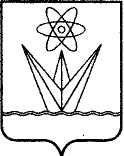 АДМИНИСТРАЦИЯЗАКРЫТОГО АДМИНИСТРАТИВНО – ТЕРРИТОРИАЛЬНОГО ОБРАЗОВАНИЯ  ГОРОДА  ЗЕЛЕНОГОРСКА КРАСНОЯРСКОГО КРАЯП О С Т А Н О В Л Е Н И ЕАДМИНИСТРАЦИЯЗАКРЫТОГО АДМИНИСТРАТИВНО – ТЕРРИТОРИАЛЬНОГО ОБРАЗОВАНИЯ  ГОРОДА  ЗЕЛЕНОГОРСКА КРАСНОЯРСКОГО КРАЯП О С Т А Н О В Л Е Н И ЕАДМИНИСТРАЦИЯЗАКРЫТОГО АДМИНИСТРАТИВНО – ТЕРРИТОРИАЛЬНОГО ОБРАЗОВАНИЯ  ГОРОДА  ЗЕЛЕНОГОРСКА КРАСНОЯРСКОГО КРАЯП О С Т А Н О В Л Е Н И ЕАДМИНИСТРАЦИЯЗАКРЫТОГО АДМИНИСТРАТИВНО – ТЕРРИТОРИАЛЬНОГО ОБРАЗОВАНИЯ  ГОРОДА  ЗЕЛЕНОГОРСКА КРАСНОЯРСКОГО КРАЯП О С Т А Н О В Л Е Н И ЕАДМИНИСТРАЦИЯЗАКРЫТОГО АДМИНИСТРАТИВНО – ТЕРРИТОРИАЛЬНОГО ОБРАЗОВАНИЯ  ГОРОДА  ЗЕЛЕНОГОРСКА КРАСНОЯРСКОГО КРАЯП О С Т А Н О В Л Е Н И Е04.10.2017г. Зеленогорскг. Зеленогорск№224-пОб утверждении Положения о порядке формирования, утверждения и ведения планов закупок товаров, работ, услуг для обеспечения муниципальных нуждОб утверждении Положения о порядке формирования, утверждения и ведения планов закупок товаров, работ, услуг для обеспечения муниципальных нужд